ALTA EN LA App QR4services:Nombre y apellidosIdentificación: DNI (todo seguido y con la letra en mayúscula. Ej: 13456789X)  Correo electrónico (debe ser único por persona) ContraseñaA tener en cuenta: Escoger, preferiblemente, un correo que este activo.Si una o un abonado no tiene acceso a la tecnología o no tiene DNI, podrá solicitar una tarjeta QR. Con tarjeta QR sigue siendo necesario hacer reserva previa.ALTA DE RESERVAS: (para personas con app y personas con tarjeta QR)Desde www.qr4services.com: 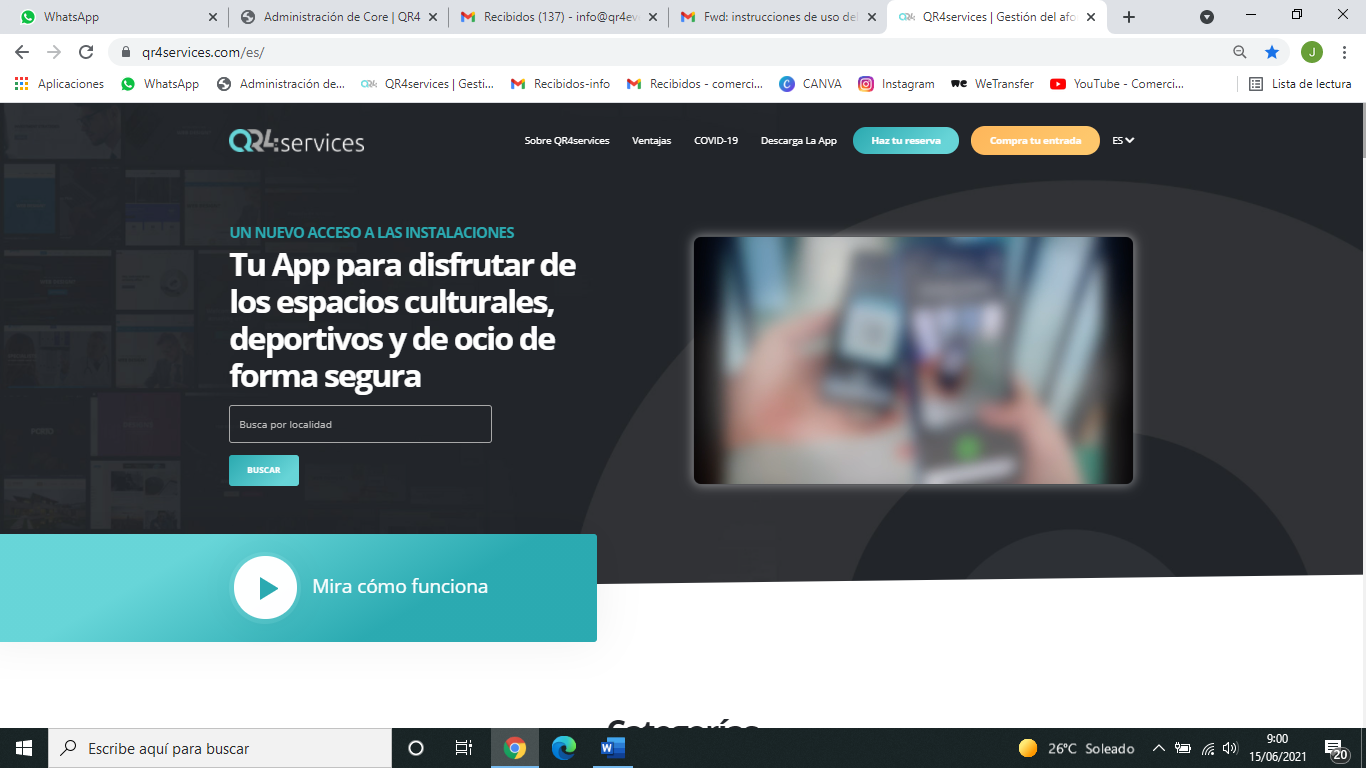 oDesde la App: accede a la zona de reservas pulsando el menú de la parte superior derecha: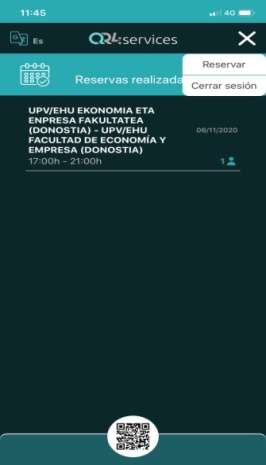 Localiza la instalación donde quieres reservar.Escoger el día y turno para el que se quiere reservar.Elija el número de personas para las que quiere reservar y rellene los datos del responsable de la reserva.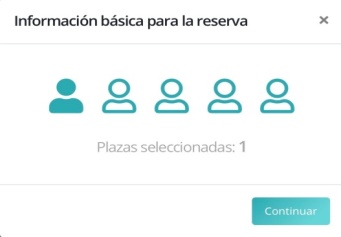 Identifique a cada miembro con su documento correspondiente; DNI o nº de tarjeta QR (abonados), o nada si no es abonado. 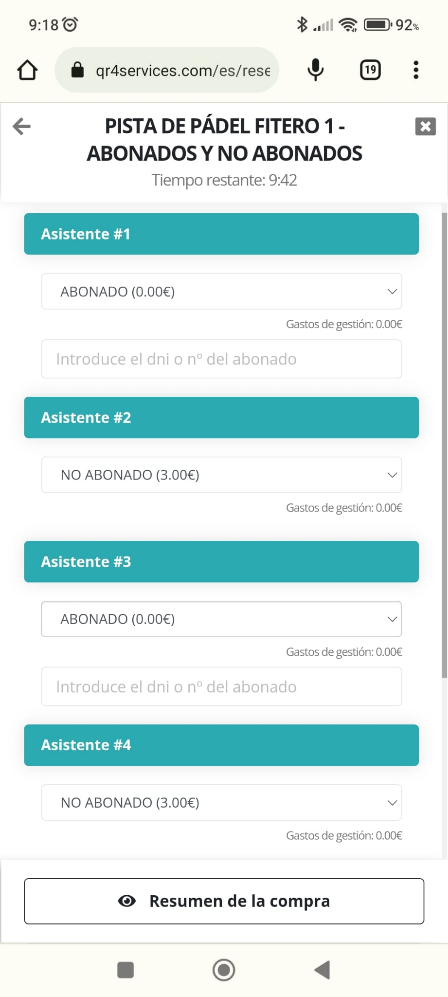 *Si hay no abonados en la reserva pasará a la pasarela de pago para pagar con tarjeta o bizum, si no los hay, habrá finalizado.NORMATIVA Cada domingo a las 19:30 se publicarán en la web www.qr4services.com los turnos disponibles para la semana siguiente. A partir de ese momento se podrán realizar las reservas para cualquier día de esa semana hasta el domingo.ACCESO A LAS INSTALACIONESSe accederá a la instalación con un máximo de 15’ de antelación al turno reservado.Para acceder hay que mostrar los códigos QR de todos los componentes de la reserva.Los códigos están alojados en el apartado ENTRADAS de la app de la persona que ha hecho la reserva, si está registrado con el mismo correo electrónico, o desde el correo electrónico de la persona que ha hecho la reserva.  Los códigos alojados en la app se pueden compartir con el resto de componentes de la reserva para no tener que acceder todos a la vez obligatoriamente.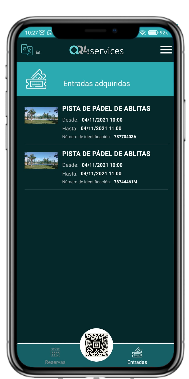 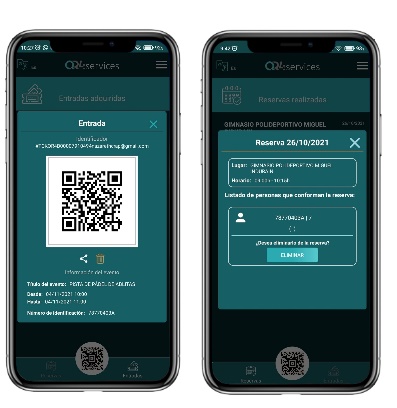 CANCELACIÓN DE UNA RESERVALa reserva sólo se puede cancelar en la App QR4services antes de iniciarse el turno y solo si la reserva es de un abonado.ATENCIÓN DE CONSULTAS/INCIDENCIASCorreo electrónico al que dirigir las consultas e incidencias:  tecnico@qr4events.com